NAME: OKE-OWO TIMOTHY DEPT: MMECHANICAL ENGINEERING	MAT NO: 19\ENG06\045COURSE CODE: CHM 102ASSINGMENT 1. Name the functional group present in each of the following molecules.i. CH2=C(OH)HCHO: Hydroxyl group or alkanol (OH) and aldehyde , alkanal (CHO) and alkene(double bond)ii. C6H5CH(NH2)COCH3: Amine(NH2) and ketones(c=o) iii.CH3C=CHCH(OH)CHO: Hydroxyl group or alkanol (OH), aldehyde or alkanal (CHO) and alkene(double bond)2.A O.856g sample of pure (2R,3R) – tartaric acid was diluted to 10cm3 with water and placed in a 1.0 dm polarimetre tube the observed rotation at 20⁰C was +1.0⁰ calculate the specific rotation of (2R,3R) tartaric acid. i. Specific rotation is given by[ α] in g-1 cm3 dm-1ii. α= observed rotation in degree iii .c=concentration of optically active solute in gcm-3  iv. L=path length in dm Recall that,          \CLC=O.0856g\cm3 , L=1.0 dm, α=1.0⁰, T=20⁰c , wavelength=589nm 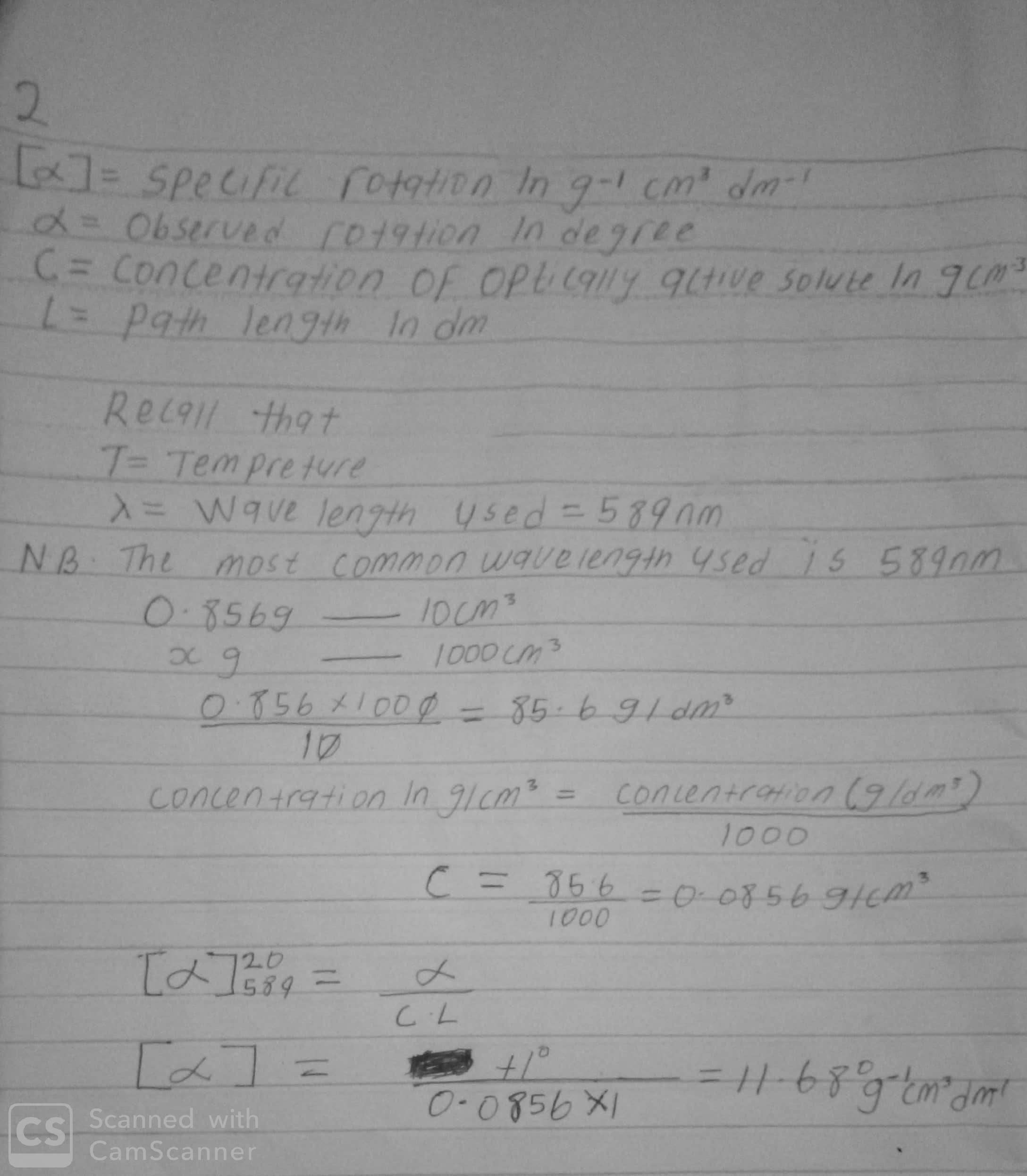 3.draw the possible geometric isomers (where possible) for each of the following compoundsi. Hexa-2,4 dieneii.2,3 di methyl but 2-ene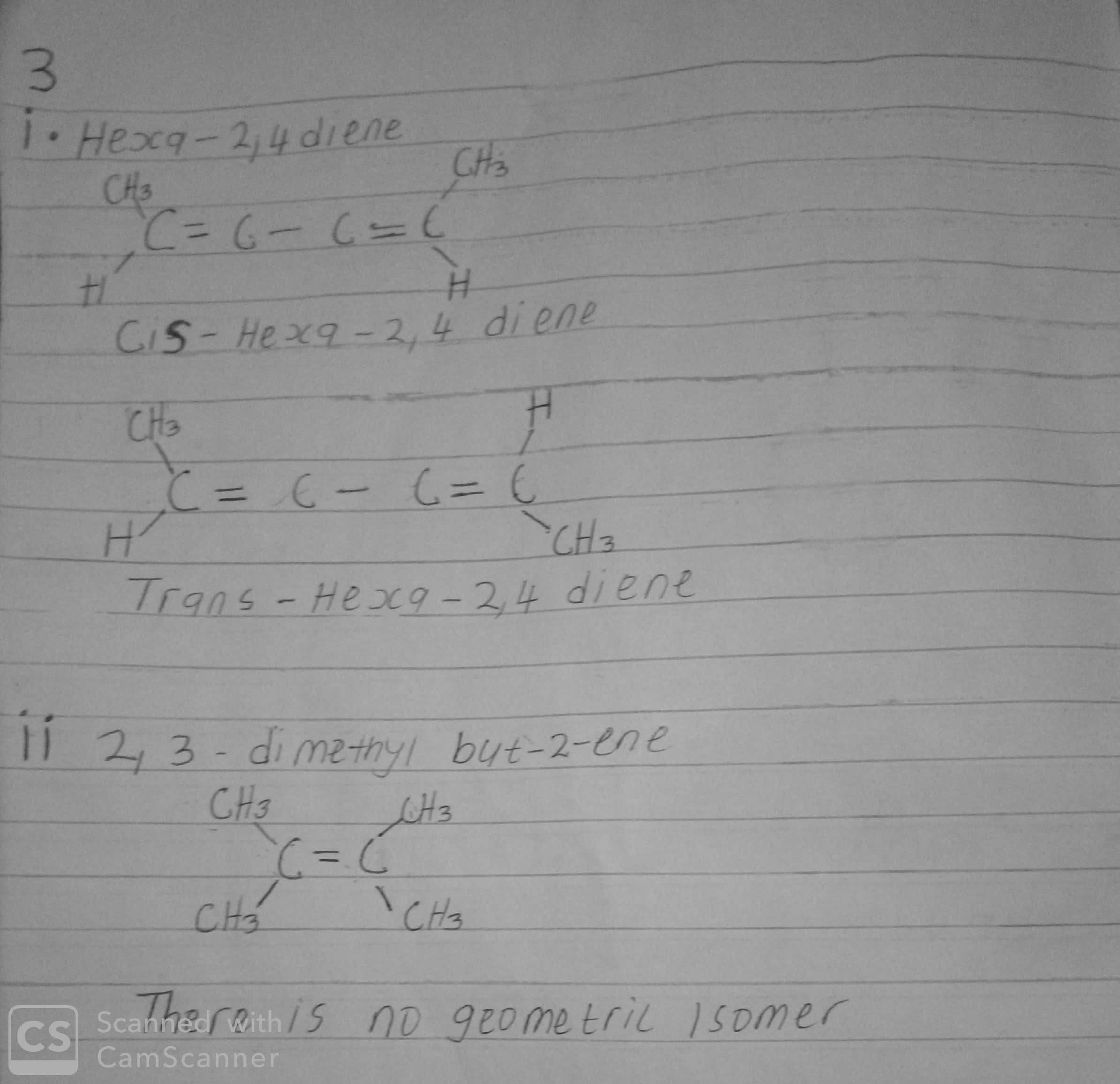 